Supplementary InformationELOVL2: a novel tumor suppressor attenuating tamoxifen resistance in breast cancerJeong et al.Fig. S1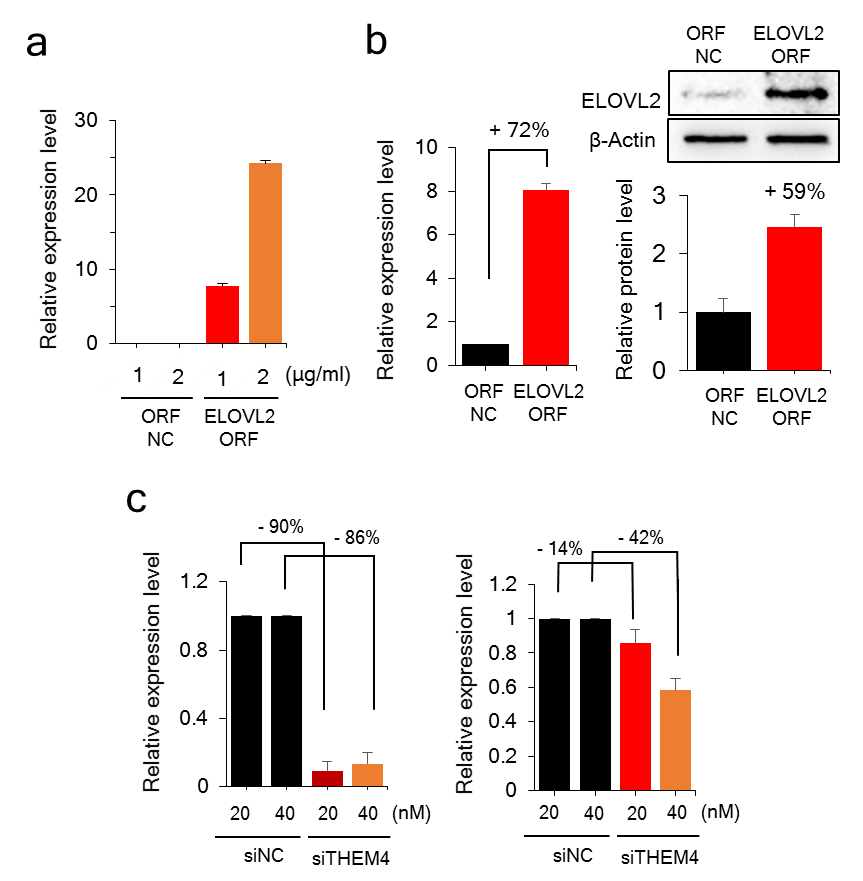 Fig. S1. Optimization of plasmid and siRNA transfection into cultured cells. MCF-7/TamR cells are transiently transfected with an ORF to induce upregulation or with a siRNA to induce downregulation of the indicated gene. a Overexpression of ELOVL2. Recombinant plasmid DNA (1–2 μg/mL) is transfected, and 2 μg/mL is used for further transfection. b Expression of ELOVL2 is confirmed by qPCR and Western blot analysis. c Downregulation of THEM4 using siRNA, as judged by qPCR. siRNA targeting THEM4 is used in MCF-7/TamR cells (left) and MCF-7/TamR ELOVL2 ORF cells (right).Fig. S2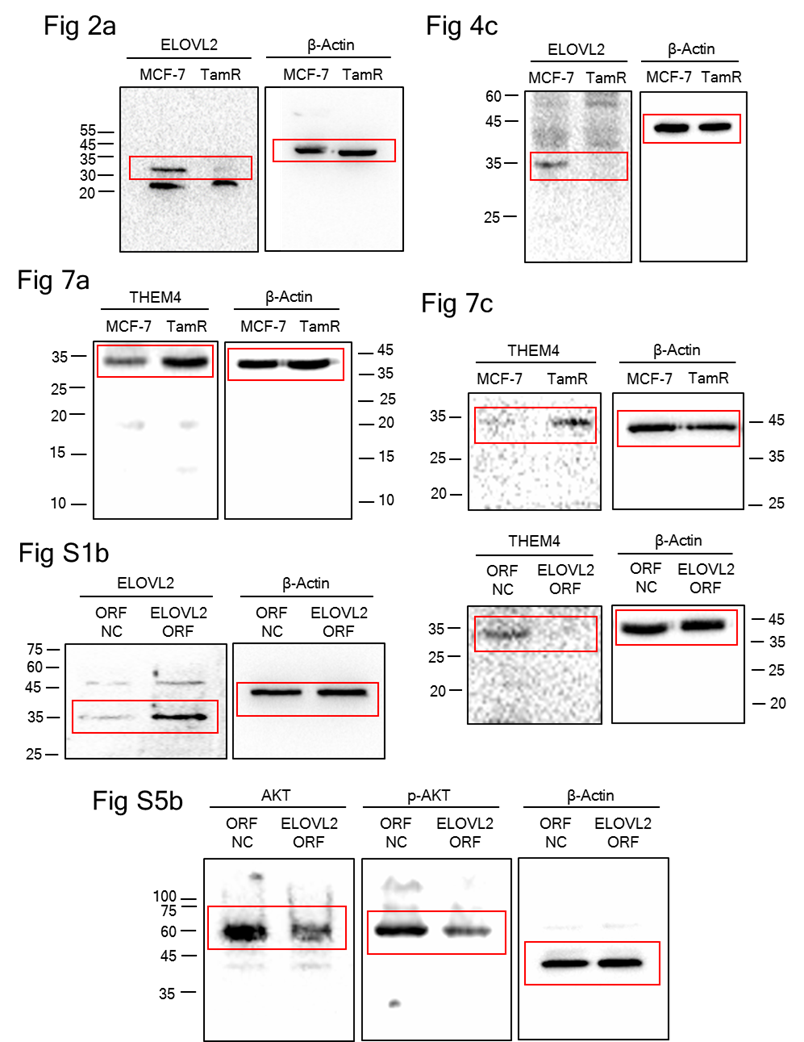 Fig. S2. Uncropped blots corresponding to Western blots in the main text and Supplementary Figures. Boxed areas correspond to the images in the main and Supplementary text. Fig. S3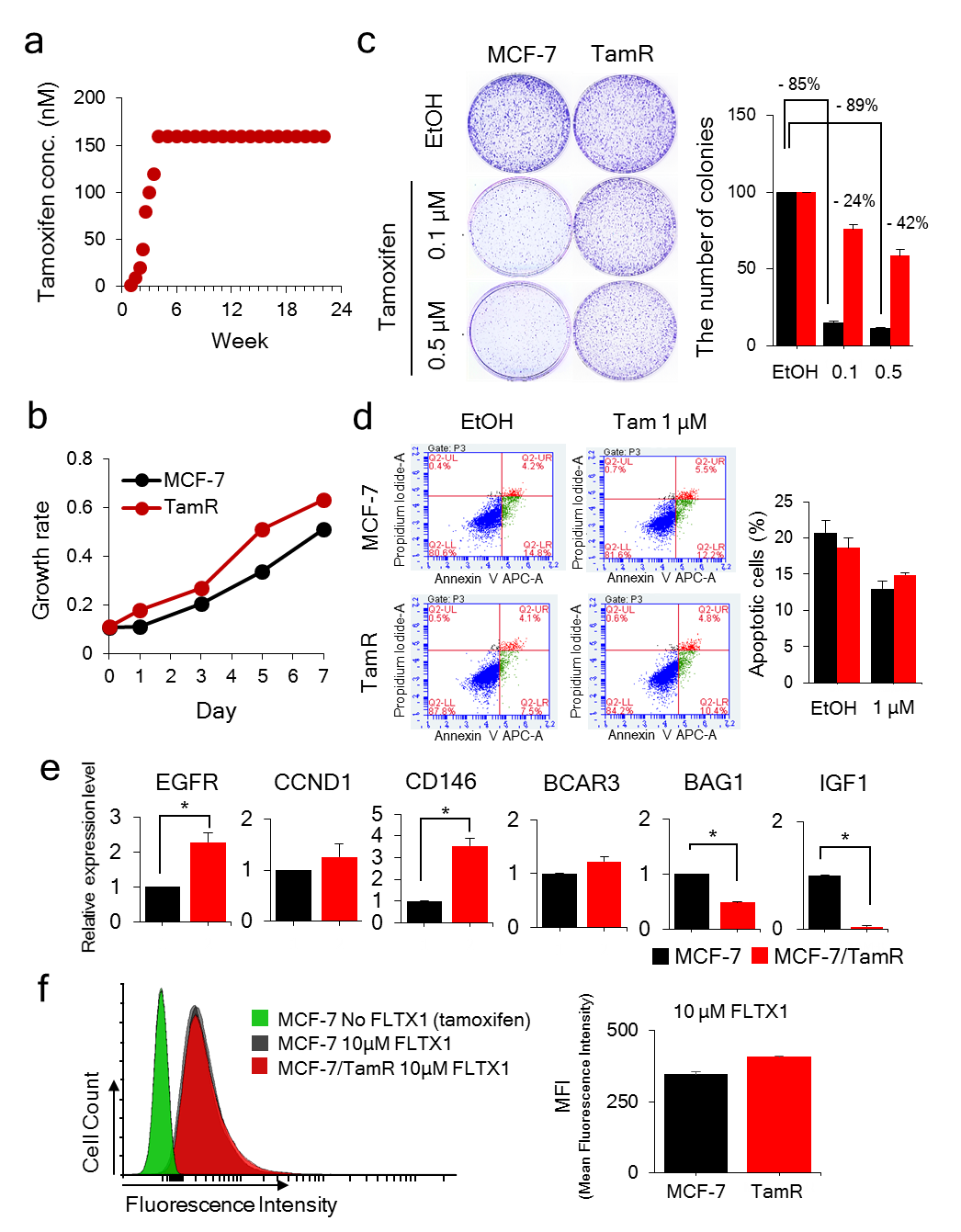 Fig. S3. Establishment of MCF-7/TamR cells. a MCF-7 cells are treated with Tam by a step-wise increase up to 160 µM for 8 weeks and further cultured until 22 weeks to finally obtain TamR cells. b Drug resistance of MCF-7/TamR cells is confirmed by colony formation assay. TamR cells show a higher survival rate than the parental cells under Tam pressure. The bar graph shows the quantification of three independent experiments. c Expression profiles of TamR marker genes. A few genes, the expressions of which were previously revealed to be altered in the TamR cells, are examined by qPCR and the result confirm a similar expression alteration. d Comparison of growth rate between TamR and parental cells. TamR cells show a higher growth rate than MCF-7 cells. e Lower apoptosis of TamR cells. FACS analysis indicates that TamR cells became resistant to Tam for apoptosis, especially with regard to early apoptosis. f The uptake rate of Tam into the cell. The uptake of fluorescent Tam is monitored by FACS and the result indicates no significant change with just a slight increase in TamR cells. All assays are performed in triplicates, and the results are depicted as mean ± SE. Fig. S4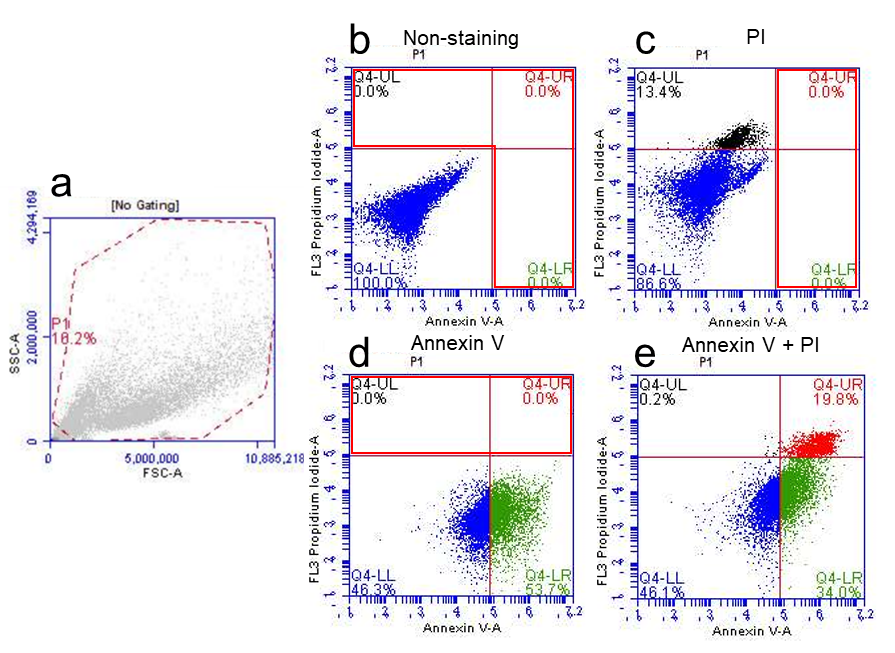 Fig. S4. Gating strategy for flow cytometry analysis. a Cells were first gated to detect single cells excluding cell debris. The cells were further analyzed for their annexin V and PI staining. In all experiments to determine apoptosis the following controls were set to determine the appropriate quadrant allocation: b unlabeled cells where the quadrants were set to allow only viable cells in this quadrant; c PI- labeled cells; d Annexin V-labeled cells; e Dual stained cells. Each quadrant was designated based on the non-stained area.Fig. S5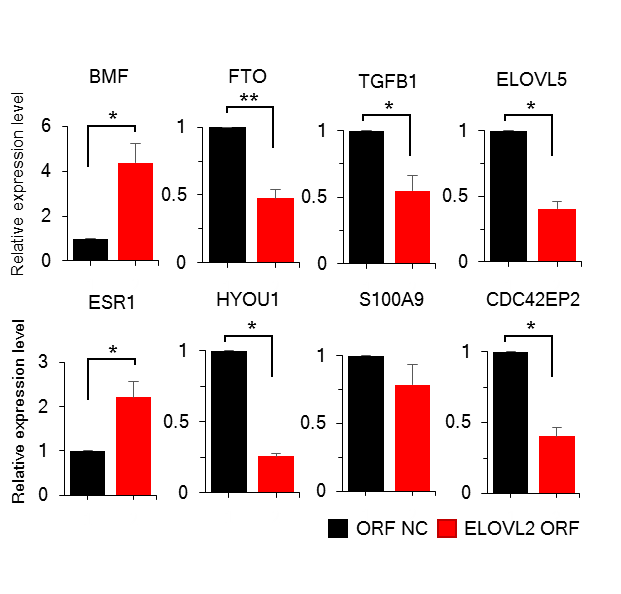 Fig. S5. ELOVL2 regulates genes in AKT and ER networks. A few genes in the top IPA network (Fig. 6b) are selected and qPCR is performed to confirm the microarray expression data. All genes show the same expression trend with being up- or down-regulated in ELOVL2 overexpression cells compared with the MCF-7/TamR cells, although the alteration level is not the same. Fig. S6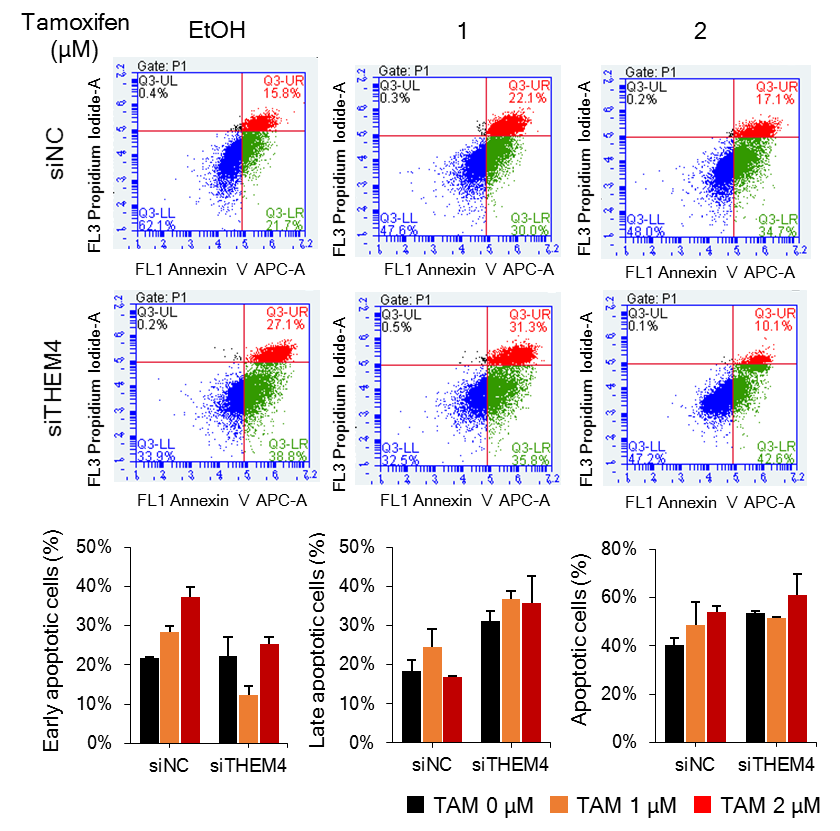 Fig. S6. Effect of THEM4 on apoptosis of MCF-7/TamR cells. FACS analysis is performed after downregulating THEM4 using siRNA. Overall apoptosis rate is not changed significantly, but the early and late apoptosis is decreased and increased, respectively, by the downregulation of THEM4.Fig. S7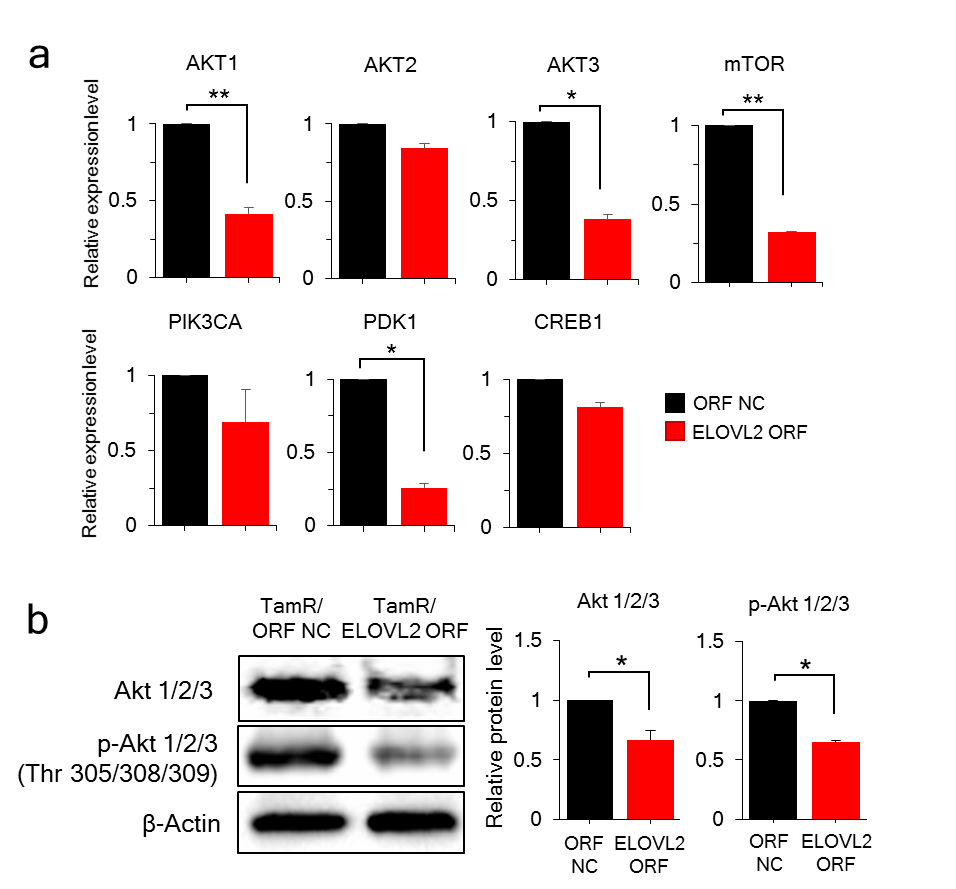 Fig. S7. ELOVL2 downregulates total amount of AKT and p-AKT. a Downregulation of genes in the AKT pathway by ELOVL2. qPCR is performed for seven genes in the AKT pathway in the ELOVL2-overexpressing MCF-7/TamR cells. Samples are analyzed in triplicates, and the result is shown as mean ± SE. b Protein level of AKT and p-AKT is analyzed in the MCF-7/TamR cells transiently transfected with a recombinant ELOVL2 cDNA plasmid. Western blot analysis is performed in triplicates, and a representative image is shown with a bar graph depicted as mean ± SE. Table S2. Information of primers for qPCR and siRNAs employed in this study.Table S3. Top 20 genes of which methylation is highly altered in the MCF-7/TamR cells. Table S1. Clinicopathologic features in the tamoxifen resistant and the control group.Table S1. Clinicopathologic features in the tamoxifen resistant and the control group.Table S1. Clinicopathologic features in the tamoxifen resistant and the control group.Table S1. Clinicopathologic features in the tamoxifen resistant and the control group.Tamoxifen resistant
 (n=28) Control 
(n=33)P-valueMenopausal status0.53   Pre 53   Post 2330Primary tumor size 0.33   ≤2.5cm1017   >2.5cm1816Presence of node metastasis Presence of node metastasis 0.51   Negative1218   Positive 1615Ki-670.15   ≤20% 1423   >20% 1410GeneForward primer  (5´→ 3´)Reverse primer  (5´→ 3´)SupplierGAPDHACATCGCTCAGACACCATGTGTAGTTGAGGTCAATGAAGGGIDTSLC19A1CATCGCCACCTTTCAGATTGCGGAGTATAACTGGAACTGCTTGBionicsSKAP1TGCTAATGAGAAGAGCAAGCAGCTGGACTAGTAGCTGTAAACTCABionicsELOVL2ATGCTGGCAGAGCTCATTCTACCTTGGCTACCCGGATGTBionicsCD59TGGGATTACAGGTTCTGTGGATGCAGGCTATGACCTGAATGBionicsMMP1GACAGATTCTACATGCGCACCCCTTTGAAAAACCGGACTTCBionicsTHEM4ACCCGAGCTGAGGTCATTTTGCTTTGGGTCAAGAAAATGGGBionicsEGFRGCGTTCGGCACGGTGTATAAGGCTTTCGGAGATGTTGCTTCBionicsCCND1TGTGCCACAGATGTGAAGTTCGGGTCACACTTGATCACTCBionicsCD146CACCGTCCCTGTTTTCTACCGTGCTGGGGTTCTGCTTGBionicsBCAR3CCCGACAGGTGTCTGAAAACCGCTGAGTCGCAGAACTGTBionicsBAG1CACACTGATCCTGCCAGAAAGCCAGGGCAAAGTTTGTAGABionicsIGF1ACCTTGGGCAAGTCACTTCATGTTGCACCCTTACAGCAACBionicsBMFGAGCCATCTCAGTGTGTGGAGGCCAGCATTGCCATAAAAGAGTCBionicsFTOATAGCTGTGAAGGCCCTGAATTGGTGGGTGGCATTGAGATBionicsTGFB1GTTGTGCGGCAGTGGTTGGTGAACCCGTTGATGTCCACBionicsELOVL5GGTGCCACACTTAATAGCTTCAGGGACTGACGACAAACCATAGTBionicsESR1CTTGCTCTTGGACAGGAACCGACAGAAATGTGTACACTCCAGABionicsHYOU1GGCAAGAGGGGCACTATGGCTTCATGGACTCACTGCCCABionicsS100A9GCTCCTCGGCTTTGACAGACACCAGCTCTTTGAATTCCCCBionicsCDC42EP2AGCTCCTGAGACCTTGCTGAGGACGGCAAACTCTTCTGABionicsAKT1AAGGAAGTCATCGTGGCCAAAGTACTTCAGGGCTGTGAGGBionicsAKT2ACGGGCTAAAGTGACCATGATGTGTGAGCGACTTCATCCTBionicsAKT3GATACTCCAGAGGAAAGGGAAGAGATGGGTTGTAGAGGCATCCBionicsmTORCCTCAGTGGTACAGGCACACCTCAGACGCTCTCCCTCCATBionicsPIK3CAAGAGCCCCGAGCGTTTCTCTAGGATTCTTGGGGGCATCBionicsPDK1TGCTAGGCGTCTGTGTGATTTGGCTCTCATTGCATTCTTGBionicsCREB1GAGGAGCTTGTACCACCGGTGCTGGCATAGATACCTGGGBionicsELOVL2 MATAATTAGGTAGATGGTAcgTCCATATTCAATATTTACCTCBionicsELOVL2 UATAATTAGGTAGATGGTAtgTCCATATTCAATATTTACCTCBionicsProduct name or sequence (5´→3´)Product name or sequence (5´→3´)SupplierTHEM4siRNASense: GAGGAUUCAGUUUCCAUCUttSense: GAGGAUUCAGUUUCCAUCUttBioneerTHEM4siRNAAntisense: AGAUGGAAACUGAAUCCUCttAntisense: AGAUGGAAACUGAAUCCUCttBioneerControlsiRNANegative control siRNA (Cat. No. SN-1003)Negative control siRNA (Cat. No. SN-1003)Bioneer* ELOVL2 ORF vector (pEZ-M02) * ELOVL2 ORF vector (pEZ-M02) * ELOVL2 ORF vector (pEZ-M02) CosmogenetechNegative control ORF vector (pReceiver-M02CT, Cat. No. EX-NEG-M02) Negative control ORF vector (pReceiver-M02CT, Cat. No. EX-NEG-M02) Negative control ORF vector (pReceiver-M02CT, Cat. No. EX-NEG-M02) GenecopoeiaELOVL2(NM_017770) Human ORF Clone Lenti Particle (Cat. No. RC209232L4V)ELOVL2(NM_017770) Human ORF Clone Lenti Particle (Cat. No. RC209232L4V)ELOVL2(NM_017770) Human ORF Clone Lenti Particle (Cat. No. RC209232L4V)OrigeneLenti-ORF Control Particles (Cat. No. PS100093V)Lenti-ORF Control Particles (Cat. No. PS100093V)Lenti-ORF Control Particles (Cat. No. PS100093V)Origene* ELOVL2 ORF is subcloned into Genecopoeia ORF Vector (Cat. No. EX-M0461-M02)* ELOVL2 ORF is subcloned into Genecopoeia ORF Vector (Cat. No. EX-M0461-M02)* ELOVL2 ORF is subcloned into Genecopoeia ORF Vector (Cat. No. EX-M0461-M02)* ELOVL2 ORF is subcloned into Genecopoeia ORF Vector (Cat. No. EX-M0461-M02)SymbolAccessionDescriptionΔ β-valueaFold changebSLC19A1NM_194255solute carrier family 19 member 10.837212.6487ELOVL2NM_017770ELOVL fatty acid elongase 20.48914.0003ARHGAP6NM_013427Rho GTPase activating protein 60.47383.9104HES6NM_018645hes family bHLH transcription factor 60.45592.4814ZCCHC5NM_152694zinc finger, CCHC domain containing 50.44642.6917PLEKHG7NM_001004330pleckstrin homology domain containing, family G member 70.43382.6532P2RY10NM_014499purinergic receptor P2Y 100.4292.235SKAP1NM_003726src kinase associated phosphoprotein 10.41682.7189TRAPPC2NM_014563trafficking protein particle complex 20.40662.8467OFD1NM_003611oral-facial-digital syndrome 10.40662.8467SRPX2NM_014467sushi-repeat containing protein, X-linked 2-0.3303-1.7687LNX1NM_032622ligand of numb-protein X 1-0.3306-1.8897MMP1NM_002421matrix metallopeptidase 1-0.3312-1.9492GPX5NM_001509glutathione peroxidase 5-0.3323-2.0417GUCY1B3NM_000857guanylate cyclase 1, beta 3-0.3624-1.8898CD59NM_203329CD59 molecule-0.3951-1.9305RPS6KL1NM_031464ribosomal protein S6 kinase-like 1-0.4119-2.5277TLR6NM_006068toll-like receptor 6-0.42-2.012RASAL2NM_170692RAS protein activator like 2-0.4394-2.5287LRP11NM_032832low density lipoprotein receptor-related protein 11-0.5875-3.2229aThe values are obtained by subtracting the methylation level of MCF-7 cells from that of MCF-7/TamR cells.
bThe values are obtained by dividing the expression level of MCF-7/TamR cells by that of MCF-7 cells.aThe values are obtained by subtracting the methylation level of MCF-7 cells from that of MCF-7/TamR cells.
bThe values are obtained by dividing the expression level of MCF-7/TamR cells by that of MCF-7 cells.aThe values are obtained by subtracting the methylation level of MCF-7 cells from that of MCF-7/TamR cells.
bThe values are obtained by dividing the expression level of MCF-7/TamR cells by that of MCF-7 cells.aThe values are obtained by subtracting the methylation level of MCF-7 cells from that of MCF-7/TamR cells.
bThe values are obtained by dividing the expression level of MCF-7/TamR cells by that of MCF-7 cells.aThe values are obtained by subtracting the methylation level of MCF-7 cells from that of MCF-7/TamR cells.
bThe values are obtained by dividing the expression level of MCF-7/TamR cells by that of MCF-7 cells.